Пресс-релиз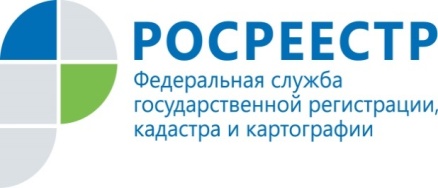 Росреестр Татарстана проводит «Двухмесячник ветеранов»В ознаменование 75-й годовщины Победы в Великой Отечественной войне и в память о 79-й годовщине ее начала Управление Росреестра по Республике Татарстан проводит социальную акцию «Двухмесячник ветеранов», которая продлится до конца июня текущего года. В рамках данной акции государственный кадастровый учет и государственная регистрация прав ветеранов  на объекты недвижимости  проводится в трехдневный срок! Действие социальной акции распространяется на инвалидов и ветеранов Великой Отечественной войны, а также лиц к ним приравненных (в соответствии со статьей 2 Федерального закона от 12.01.1995 №5-ФЗ "О ветеранах"). Кроме того, принято решение о включении в указанную социальную акцию также супругов погибших (умерших) инвалидов войны, ветеранов Великой Отечественной войны; бывших несовершеннолетних узников концлагерей, гетто и других мест принудительного содержания, созданных фашистами и их союзниками в период второй мировой войны. При этом если ветеран является одним из заявителей (например, одним из продавцов либо покупателей), действие социальной акции распространяется на весь пакет документов. Для получения государственных услуг Росреестра следует обратиться в любой офис МФЦ или подать документы в электронном виде через портал госуслуг Росреестра,  приложив документ, подтверждающий присвоение соответствующего статуса ветерана.В 2019-м году возможностью оформления недвижимости в ускоренные сроки воспользовались 30 ветеранов Великой Отечественной войны. Примечание Сокращенные сроки применяются в случае отсутствия оснований для приостановления и (или) возврата документов, а также в случае, если законом не установлены более короткие сроки. Сроки рассчитываются в рабочих днях.Контакты для СМИПресс-служба Росреестра Татарстана+8 843 255 25 10